UNIVERSIDADE ESTADUAL DE CAMPINASFACULDADE DE CIÊNCIAS MÉDICAS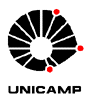 PÓS-GRADUAÇÃO “STRICTO SENSO”Disciplina: Sociologia do CâncerT (teórica): 30 horas, P (prática): , E (estudo dirigido): 60 horas, C: 6 Período: 2º semestre de 2019Horário: 18:30h (15 aulas com 2 horas cada e 60 horas de estudo dirigido não presencial)Local: Sala 1 (Legolândia)Professores:Nelson Filice de Barros; nelfel@uol.com.brEverardo Duarte Nunes evernunes@uol.com.br Ementa: Estudar a saúde, a doença e as experiências de pacientes, famílias e profissionais de saúde, por meio de metodologia mista, mas principalmente qualitativa, com o intuito de compreender os aspectos sociais, culturais, históricos e políticos do cuidado contemporâneo e da sobrevivência no câncer. Com base em uma série de técnicas e métodos de coleta de dados, tais como: questionários, entrevistas qualitativas, etnografia, narrativas, análise documental, estudos de caso e outros, são identificadas e analisadas as percepções e experiências daqueles que são impactados pelo câncer.Objetivo geral:Compreender a construção social do processo de adoecimento, cuidado e diferentes desfechos do câncerObjetivo específico:Analisar as múltiplas narrativas associadas ao processo saúde-doença-cuidado relacionadas ao câncer.Métodos:Aulas expositivasEstudos dirigidos.Avaliação:Produção de resenhas dos livros indicados.Programa e Referências Bibliográficas:DATAATIVIDADES7/8Abertura da Disciplina (AO30 - Sociologia do Câncer)14/8Estudo dirigido21/8Estudo dirigido28/8Aula expositiva: Sigerist, Henry E. Civilização e Doença. São Paulo: Hucitec/Sobravime/Sindicato dos Médicos de Campinas. 2011. 346p ENTREGA DA RESENHA DO LIVRO (Aula Prof. Everardo)4/9Estudo dirigido11/9MINI CURSO LAPACIS18/9Aula expositiva: Gøtzsche, Peter C. Medicamentos mortais e crime organizado: como a indústria farmacêutica corrompeu a assistência médica. Porto Alegre : Bookman, 2016. 562p ENTREGA DA RESENHA DO LIVRO25/9Estudo dirigido2/10Estudo dirigido9/10Estudo dirigido16/10Aula expositiva: Mukherjee, Siddhartha. O imperador de todos os males – uma biografia do câncer. São Paulo: Companhia das Letras. 2012. 634p ENTREGA DA RESENHA DO LIVRO23/10Estudo dirigido30/10Estudo dirigido6/11Aula expositiva: Illich, Ivan. A expropriação da saúde. Nêmesis da Medicina. Rio de Janeiro: Nova Fronteira, 1975. 196p ENTREGA DA RESENHA DO LIVRO13/11Estudo dirigido20/11FERIADO27/11Aula expositiva: Goffman, Erving. Estigma – notas sobre a manipulação da identidade deteriorada. Rio de Janeiro: Zahar. 1980. 158 p ENTREGA DA RESENHA DO LIVRO (Aula Prof. Everardo)Encerramento